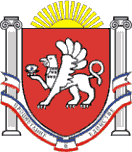 РЕСПУБЛИКА КРЫМ НИЖНЕГОРСКИЙ РАЙОН НОВОГРИГОРЬЕВСКОЕ СЕЛЬСКОЕ ПОСЕЛЕНИЕАДМИНИСТРАЦИЯ НОВОГРИГОРЬЕВСКОГО СЕЛЬСКОГО ПОСЕЛЕНИЯ ПОСТАНОВЛЕНИЕ15.12.2020 года 	    №318                                     с.НовогригорьевкаО внесении изменений в Правила внутреннего трудового распорядкаАдминистрации Новогригорьевского сельского поселения Нижнегорского района Республики Крым, утвержденные постановлением администрации Новогригорьевского сельского поселения от 05.02.2020 № 34.Рассмотрев протест прокурора Нижнегорского района №22-2020/673-20 от 14.12.2020 г. на постановление администрации Новогригорьевского сельского поселения от 05.02.2020 № 34, администрация Новогригорьевского сельского поселения ПОСТАНОВЛЯЕТ:1.Протест прокурора Нижнегорского района №22-2020/673-20 от 14.12.2020 г. на постановление администрации Новогригорьевского сельского поселения от 05.02.2020 № 34 «Об утверждении Правил внутреннего трудового распорядка Администрации Новогригорьевского сельского поселения Нижнегорского района Республики Крым» удовлетворить. 2.Внести следующие изменения в: Правила внутреннего трудового распорядкаАдминистрации Новогригорьевского сельского поселения Нижнегорского района Республики Крым, изложив п.п.5 п.2.3 в новой редакции:«5)документ, подтверждающий регистрацию в системе индивидуального (персонифицированного) учета, за исключением случаев, когда трудовой договор (контракт) заключается впервые».2.Настоящее постановление вступает в силу со дня его принятия и подлежит опубликованию на информационном стенде администрации Новогригорьевского сельского поселения по адресу: с.Новогригорьевка, ул.Мичурина, 59 и на официальном сайте администрации Новогригорьевского сельского поселения  Нижнегорского района Республики Крым: http://novogrigor-adm91.ru/  .                               3.Контроль за исполнением данного постановления возложить на заместителя главы администрации  Новогригорьевского сельского поселения.Председатель  Новогригорьевского                                                                             сельского совета - глава администрации                                                  Новогригорьевского  сельского поселения                                             А.М.Данилин